Тема недели «Птицы весной»   с 20.04.2020 – 24.04.2020                                                                                                     Итоговое мероприятие: фотовыставка творческих работ совместной деятельности взрослых и детей на сайте ДОУ.День  неделиВид  деятельностиМатериалы к деятельностиПонедельник  20  апреляПознавательная деятельность.Чтение художественной литературы о птицах В. Бианки «Чей голос».Художественно-эстетическая деятельностьЛепка: «Птичка». Цель: развивать умение лепить птичку, предавать образ в лепке (туловище, голова, крылья), развивать мелкую моторику рук ребенка.Физическое развитие подвижная игра «Птица  и  птенчик»Дети умеют играть в эту игру, попросите ребенка, чтобы он Вас научил.Просмотр мультфильма « Перелетные птицы» https://ok.ru/video/230712281655 Побеседуйте с ребенком о просмотренном мультфильме. Постарайтесь задавать вопросы, которые стимулируют ребенка к  рассуждению (Как ты думаешь, почему….)Важно! Во время лепки возьмите пластилин, вместе, параллельно с ребенком, выполняйте задание. Не лепите за ребенка, если у него не получается, а покажите на своем куске пластилина. Игра подразумевает собой подражание птицам: полетели (руки-крылья), сели, поклевали зернышки (на корточках, руки-клювики), птички прыгают по дорожке, как воробушки.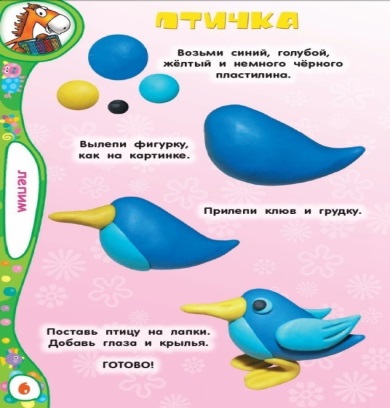 Вторник 21 апреляПознавательная деятельность.Чтение и беседа по рассказу Л. Толстого «Птица свила гнездо…» Маленькие рассказы Л.Толстого Вы можете найти, пройдя по ссылке https://vsebasni.ru/tolstoi/rasskazy.html Конструирование из карандашей или счетных палочек  «Сказочный домик для птиц».Важно! Научить ребенка составлять  изображение по образцу. Так же можно собрать другие простые конструкции, пофантазировать.https://proshina-kashds8.edumsko.ru/folders/post/1238794Важно! Во время чтения формировать у ребенка умение внимательно слушать литературное произведение. Во время беседы по произведению обратить внимание детей на отношение к животным, нельзя брать в руки птенцов, гнездо.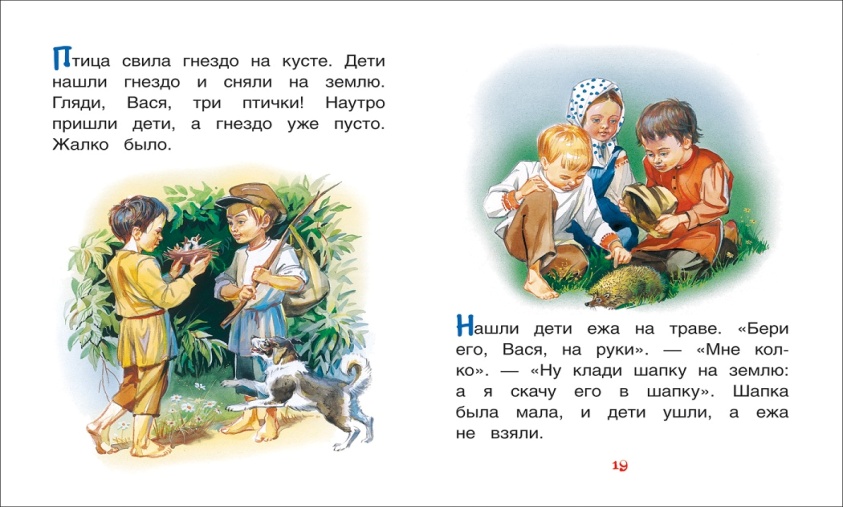 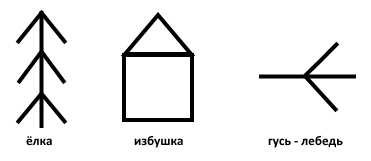 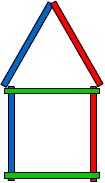 Среда 22 апреляХудожественно-эстетическая деятельностьАппликация (совместная деятельность с детьми)Тема: «Скворец и скворечник».Важно! Научить детей изображать в аппликации предметы, состоящие из нескольких частей; определять форму частей (прямоугольная, круглая, треугольная). Формировать умение аккуратно обращаться с материалами и оборудованием. Воспитывать усидчивость, заботливое отношение к пернатым.Разучивание стихотворенияА. Тараскина «Воробей, чего ты ждешь?»- Воробей, чего ты ждешь?
  Крошек хлебных не клюешь?
- Я давно заметил крошки,  Да боюсь сердитой кошки.После разучивания - поиграйте с ребенком, будто Вы взрослая птица, мама, а ребенок птенец.Акцентируйте внимание на подражание голосом, пусть у ребенка это будет маленькая роль.Вам понадобится: цветная бумага, клей (безопаснее пользоваться клестером из муки или крахмала), кисть, клееночка (на ней намазываем), тряпочка (промакиваем изображение от лишнего клея), ножницы с закругленными краями.  В возрасте 3-4 лет, дети наклеивают готовые формы на фон. Вырезают детали из бумаги - взрослые.    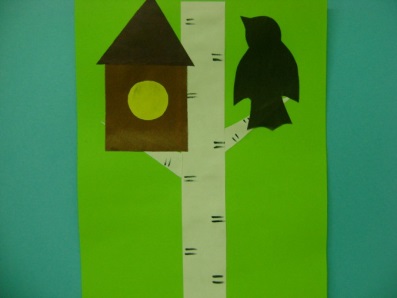 Четверг 23 апреляПознавательная деятельностьНаблюдение за природой из окна: ветер.Важно! учить ребенка замечать изменения в природе в ветреную погоду, определять силу ветра, направление ветра по деревьям, по движению облаков, вызывать положительный отклик на красоту природы.Развитие  логического мышленияЗадания такого типа «Найди, чья тень», «Найди двух одинаковых птиц» развивают у ребенка не только умение мыслить логически, но и внимательность, что так необходимо детям в будущем. Пройдя по ссылке, Вы можете взять дополнительный материал по развитию внимания, логического мышления у детейhttps://i.pinimg.com/originals/60/29/ca/6029ca06cda7bee2b572c18a507f1244.pngПройдя по ссылке, вы сможете посмотреть мультфильм «Весенние мелодии» где используется  музыка  П.И.Чайковского  https://youtu.be/iu3gjRJtuN4 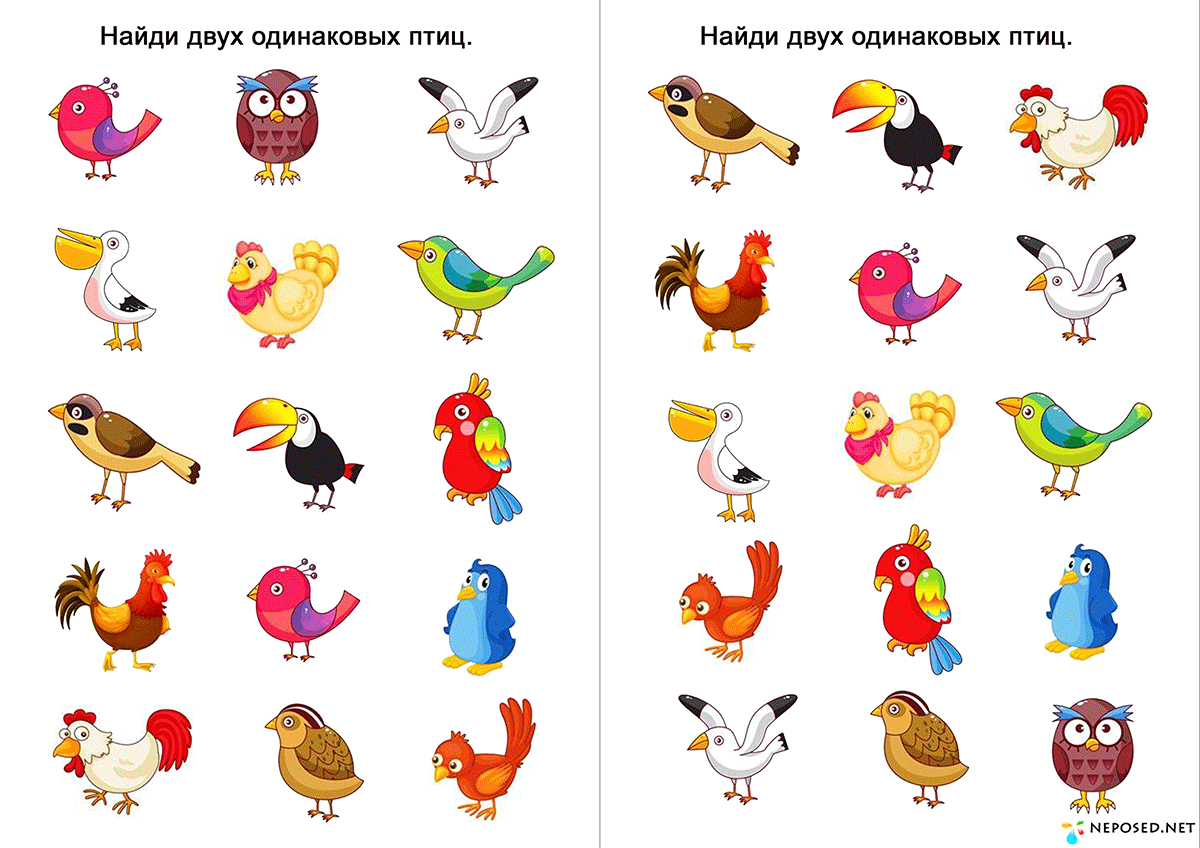 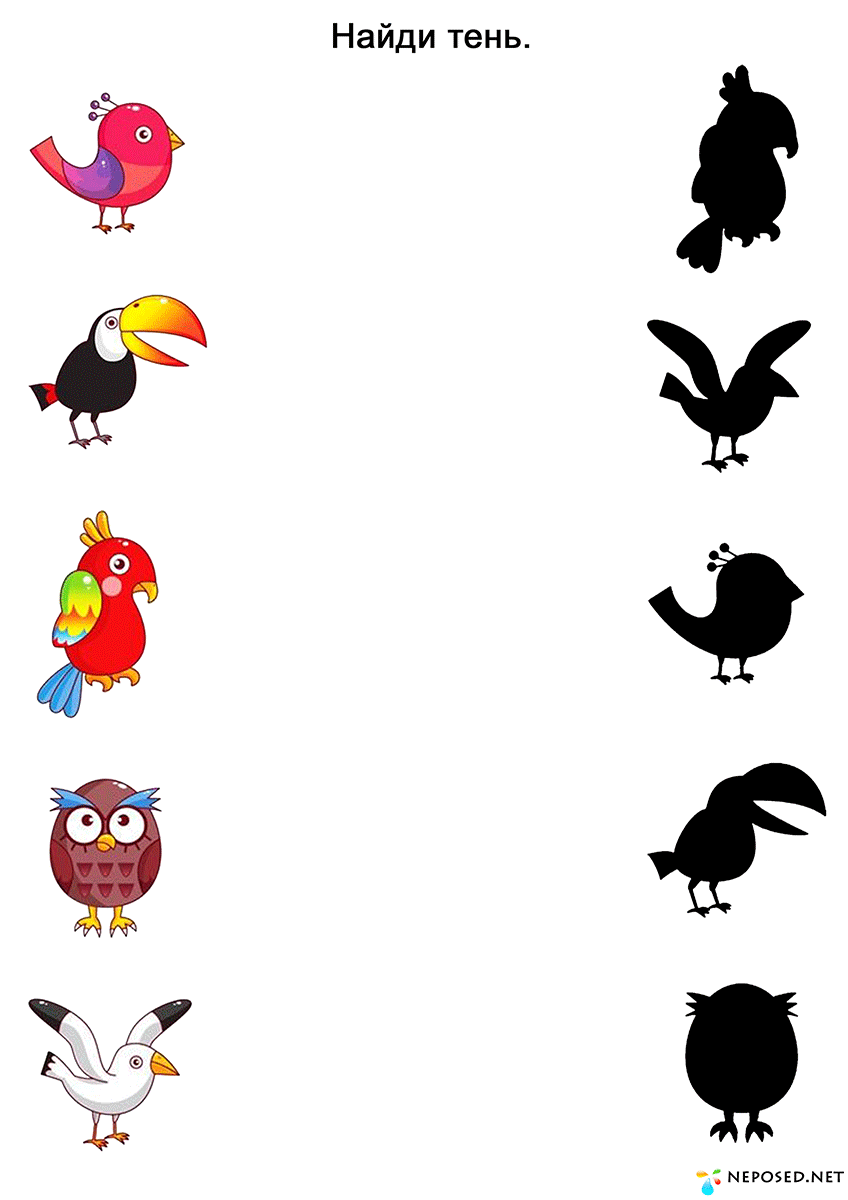 Пятница   24 апреляПросмотр мультфильма о птицахПо рассказам  В.Бианки «Высокая горка»Важно!  После каждого просмотра беседуйте с детьми о содержании.  Чем запомнился ребенку этот мультфильм?Не забывайте о правилах просмотра телепередач: расстояние до экрана не менее 3 метров, смотреть в положении сидя, свет в комнате должен быть приглушенным, исходить из-за спины смотрящего.Художественно-эстетическое развитиеРисованиеТема: «Скворечник».Важно! Научить детей рисовать предмет, состоящий из прямоугольной формы, круга, прямой крыши: правильно передавать относительную величину частей предмета. Закреплять приемы раскрашивания. Воспитывать аккуратность.Вместе с папой: смастерите скворечник для птиц и повесьте его во дворе. Помните, что приколачивать скворечник к дереву нельзя, его нужно привязать!Пройдя по ссылке, вы сможете посмотреть мультфильмы о птицах:https://yandex.ru/efir?stream_id=40a56148a8163af7805789913d04b3ae&from_block=logo_partner_player  Очень интересные рассказы и сказки В.Бианки.https://mishka-knizhka.ru/skazki-bianki/ Вам потребуется: гуашь 6 основных цветов, баночка с водой, кисть, лист бумаги.Уважаемые родители, мы будем рады вашим семейным фотографиям  совместной  деятельности  с  детьми.